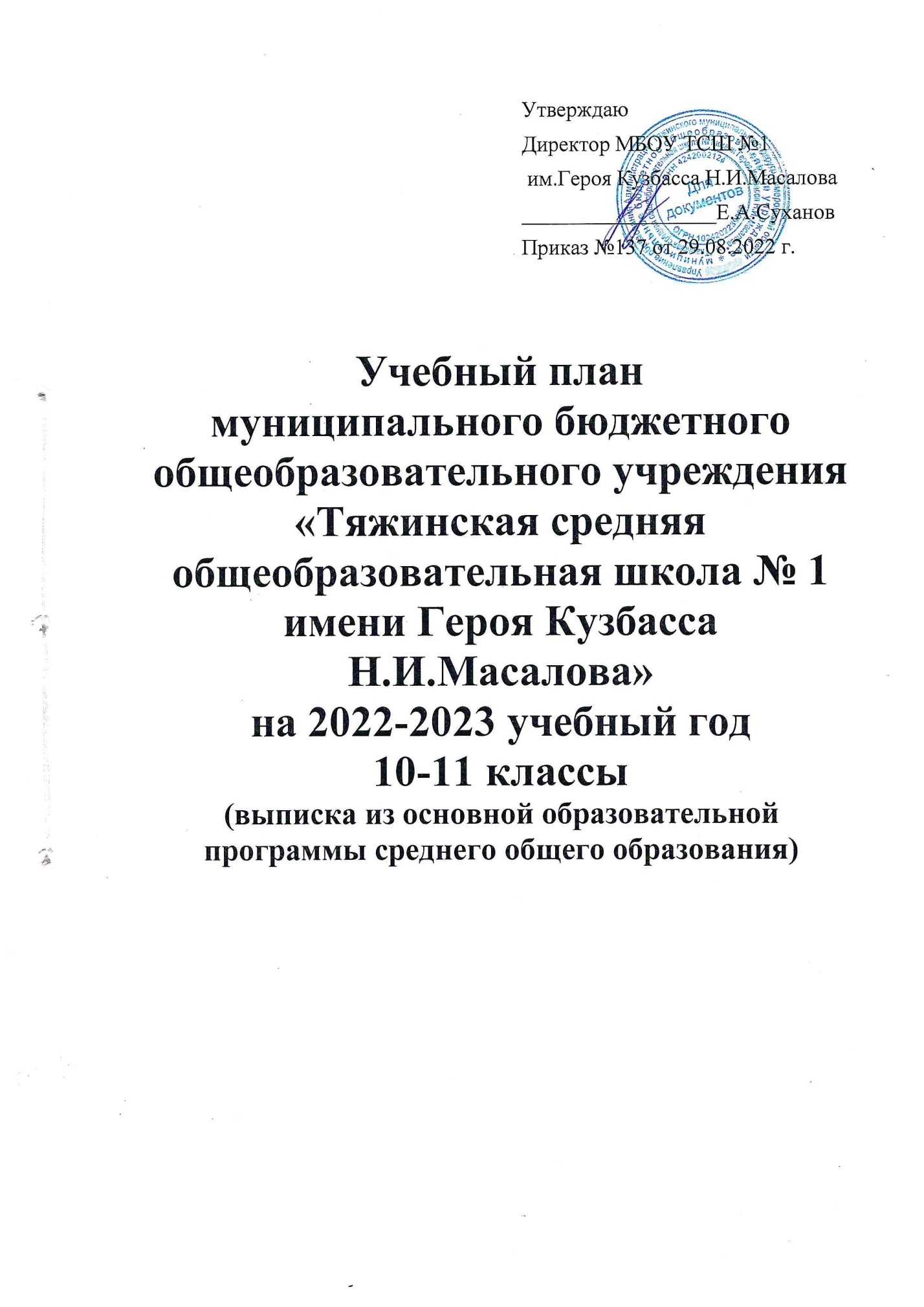 Пояснительная запискаУчебный план 10-11 класса является частью основной образовательной программы среднего общего образования, разработан на основе перспективного учебного плана ООП СООУчебный план:- фиксирует максимальный объем учебной нагрузки учащихся;- определяет перечень учебных предметов, курсов и время, отводимое на их освоение и организацию;- распределяет учебные предметы, курсы;- формы промежуточной аттестации учащихся.Учебный план СОО (далее учебный план) обеспечивает реализацию требований ФГОС, определяет общий объем нагрузки и максимальный объем аудиторной нагрузки учащихся, состав и структуру обязательных предметов предметных областей.Учебный план отражает организационно-педагогические условия, необходимые для достижения результатов освоения основной образовательной программы в соответствии с требованиями ФГОС СОО, организации образовательной деятельности, а так же учебный план определяет состав и объем учебных предметов, курсов.МБОУ ТСШ №1им. Героя Кузбасса Н.И.Масалова предоставляет учащимся возможность формирования индивидуальных учебных планов на основе универсального профиля.Учащиеся имеют право на обучение по индивидуальному учебному плану; выбор учебных курсов (необязательных для данного уровня образования) и элективных (избираемых в обязательном порядке) учебных предметов, курсов, дисциплин из перечня, предлагаемого в школе.Продолжительность учебного года 34 недели при пятидневной рабочей недели.Продолжительность уроков 40 минут.Учебная нагрузка учащихся не превышает предельно допустимую учебную нагрузку, соответствует СанПиН.Учебный план разработан в соответствии с требованиями:- Федерального закона от 29.12.2012 №273-ФЗ «Об образовании в Российской Федерации»; - Закона Российской Федерации от 25.10.1991 №1807-1 «О языках народов Российской Федерации»;- Федерального	государственного 	образовательного 	стандарта	основного среднего образования (приказ Министерства образования России (МОиН РФ  №413 от 17.05.2012г.c изменениями и дополнениями на 11.12.2020г.);- Порядка организации и осуществления образовательной деятельности по основным общеобразовательным программам – образовательным программам начального общего, основного общего и среднего общего образования, утвержденного приказом Министерства просвещения Российской Федерации от 22 марта 2021 года № 115;- Приказ Министерства образования и науки Кузбасса №806 от 24.04.2020г.;- Постановления Главного государственного санитарного врача Российской Федерации от 28 сентября 2020 г. № 28 «Об утверждении санитарных правил СП 2.4.3648-20 «Санитарно-эпидемиологические требования к организациям воспитания и обучения, отдыха и оздоровления детей и молодежи»;	- Постановления Главного государственного санитарного врача Российской Федерации от 28 января 2021 г. № 2 «Об утверждении санитарных правил и норм СанПиН 1.2.3685-21 «Гигиенические нормативы и требования к обеспечению безопасности и (или) безвредности для человека факторов среды обитания»;- Приказ Министерства образования Кузбасса  №1662 от 05.07.2022г. «О методических рекомендациях по составлению учебных планов и планов внеурочной деятельности для 1-11(12) классов государственных и муниципальных образовательных организаций  Кемеровской области – Кузбасса, реализующих образовательные программы начального общего, основного общего и среднего общего образования,  в соответствии с требованиями федеральных государственных  образовательных стандартов начального общего, основного общего и среднего общего образования на 2022-2023 учебный год»;- Приказа УО АТМО №345 от 05.07.2022г «О составлении учебных планов и планов внеурочной деятельности для 1-11 классов образовательных организаций  Тяжинского МО, реализующих образовательные  программы начального общего, основного общего  и среднего общего образования, в соответствии с  требованиями федеральных государственных  образовательных стандартов начального общего,  основного общего и среднего общего образования  на 2022-2023 учебный год»;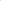       - Устава школы;	- Основной образовательной программы среднего общего образования МБОУ ТСШ №1 им. Героя Кузбасса Н.И.Масалова.В 2022-2023 учебном году по основной образовательной программе среднего общего образования организовано обучение:в 10 классе – 1 класс универсального профиля;в 11 классе – 1 класс универсального профиля.Учебный план универсального профиля обучения и (или) индивидуальный учебный план содержит 11 (12) учебных предметов и предусматривает изучение не менее одного учебного предмета из каждой предметной области, определенной ФГОС СОО. Общими для включение в учебные планы в соответствии с ФГОС СОО являются обязательные учебные предметы: «Русский язык», «Литература», «Родной язык (русский)», «Иностранный язык», «Математика», «Астрономия», «История»,«Физическая культура», «Основы безопасности жизнедеятельности».В 10 и 11 классах универсального профиля сформированы индивидуальные учебные планы в соответствии с интересами и запросами учащихся. Общее количество учебных занятий с учетом предметов (курсов) для индивидуального выбора не превышает 34 часов в неделю.Учебный план 10-11 класса обеспечивает реализацию универсального профиля. При пятидневной учебной недели и 68 учебных неделях за 2 года предусмотрено не менее 2170 часов и не более 2312 часов.Учебный план универсального профиля для 10-х классов в 2022-2022 учебном году представлен предметами обязательными для изучения на базовом или углубленном уровне:Предметная область «Русский язык и литература» , включает учебные предметы:«Русский язык» (базовый  уровень);«Литература (базовый уровень);Предметная область	«Родной язык	и родная	литература»,	включает учебные предметы:«Родной язык (русский) » (базовый уровень)Предметная область «Иностранные языки», включает учебные предметы:«Иностранный язык» (базовый уровень);Предметная	область	«Общественные	науки»,	включает	учебные	предметы:«История» (базовый уровень);«Обществознание» (базовый уровень);«География" (базовый уровень)Предметная область «Математика и информатика», включает учебные предметы:«Математика» (базовый и углубленный уровни);«Информатика» (базовый  уровень);Предметная область «Естественные науки», включает учебные предметы:«Химия» (базовый и углубленный уровни);«Биология» (базовый и углубленный уровни);«Физика» (базовый уровень);Предметная	область	«Физическая	культура,	экология	и	основы	безопасности жизнедеятельности», включает учебные предметы:«Физическая культура» (базовый уровень);«Основы безопасности жизнедеятельности» (базовый уровень).Кроме того, для всех учащихся в соответствии с ФГОС СОО предусматривается в 10 классе 2 часа в неделю для работы над индивидуальным проектом.Индивидуальный проект выполняется учащимися самостоятельно под руководством учителя по выбранной теме в рамках одного или нескольких изучаемых учебных предметов, курсов в любой избранной области деятельности: познавательной, практической, учебно-исследовательской, социальной, художественно-творческой, иной. Индивидуальный проект выполняется обучающимися в течение одного учебного года.Учебный план универсального профиля для 11 класса в 2022-2023 учебном году представлен предметами обязательными для изучения на базовом или углубленном уровне:Предметная область «Русский язык и литература» , включает учебные предметы:«Русский язык» (базовый уровень);«Литература (базовый уровень);Предметная область «Родной язык и родная литература», включает учебные предметы:«Родной язык (русский) » (базовый уровень)Предметная область «Иностранные языки», включает учебные предметы:«Иностранный язык» (базовый уровень);Предметная	область	«Общественные	науки»,	включает	учебные	предметы:«История» (базовый уровень);«Обществознание» (базовый уровень);«География" (базовый уровень) Предметная область «Математика и информатика», включает учебные предметы:«Математика» (базовый и углубленный уровни);«Информатика» (базовый  уровень);Предметная область «Естественные науки», включает учебные предметы:«Химия» (базовый  уровень);«Биология» (базовый  уровень);«Физика» (базовый уровень);«Астрономия» (базовый уровень)Предметная	область	«Физическая	культура,	экология	и	основы	безопасности жизнедеятельности», включает учебные предметы:«Физическая культура» (базовый уровень);«Основы безопасности жизнедеятельности» (базовый уровень).В соответствии с профилем определены предметы/ курсы по выбору, для обязательного изучения на базовом уровне в 10 и 11 классах.На	уровне	образовательной	организации	обязательным	для	изучения предусмотрен предмет «Физическая культура».Предметы/курсы для индивидуального выбора учащихся 10 и 11 классов. Учебные курсы :Русский язык: к тайнам слова (10-11 классы);Математика : решение текстовых задач(10-11 классы);Избранные вопросы органической химии(10 класс);Слово-образ-смысл:	филологический	анализ	литературного	произведения(10 класс);Решение ключевых задач по физике (10-11 классы);Английский язык и культуроведение англоговорящих стран (10 класс);Генетика человека (10 класс);Клетки и ткани (11 класс);Компьютерное творчество(10-11 классы);Обществознание: теория и практика(10-11 классы);В поисках исторических сокровищ(10 класс);Проблемные вопросы истории (11 класс);География мира (10 класс).Учебный год в ОУ в 10,11 классах делится на полугодия.Деление классов на группы	 При проведении учебных занятий по предметам «Иностранный язык (английский язык)»,  «Иностранный язык (немецкий язык)», «Информатика»  организовано деление на группы.  Освоение образовательной программы, в том числе отдельной части или всего объема учебного предмета, курса, дисциплины (модуля) образовательной программы, сопровождается промежуточной аттестацией учащихся по всем предметам учебного плана, проводимой в формах, определенных учебным планом, и в порядке, установленном образовательной организацией. 	Целями проведения промежуточной аттестации являются:- объективное установление фактического уровня освоения образовательной программы и достижения результатов освоения образовательной программы;- соотнесение этого уровня с требованиями ФГОС;- оценка достижений конкретного учащегося, позволяющая выявить пробелы в освоении им образовательной программы и учитывать индивидуальные потребности учащегося в осуществлении образовательной деятельности,- оценка динамики индивидуальных образовательных достижений, продвижения в достижении планируемых результатов освоения образовательной программы	Промежуточная аттестация в Школе проводится на основе принципов объективности, беспристрастности.	Промежуточная аттестация проводится  в 5-9 классах по каждому учебному предмету по итогам прохождения программы.При наличии учащихся, осваивающих основную образовательную программу в форме семейного образования зачисляются в образовательную организацию на момент прохождения промежуточной аттестации. Учреждение и родители (законные представители) обеспечивают прохождение промежуточной аттестации согласно графику оценочных процедур на 2022-2023 учебный год.Формы проведения для каждого учебного предмета принимаются ежегодно на школьном методическом объединении и утверждаются приказом директора.	Сроки промежуточной аттестации устанавливаются Календарным учебным графиком на каждый учебный год.	Формами промежуточной аттестации являются:- письменная проверка – письменный ответ учащегося на один или систему вопросов (заданий). К письменным ответам относятся: контрольные работы, письменные ответы на вопросы теста; комплексные проверочные работы;- устная проверка – устный ответ учащегося на один или систему вопросов в форме ответа на билеты, беседы, собеседования и другое;- комбинированная проверка - сочетание письменных и устных форм проверок;- защита индивидуального проекта. Для учащихся, обучающихся по индивидуальному учебному плану, предметы для проведения промежуточной аттестации определяются индивидуальным учебным планом.Учебный план (недельный) универсального профиля (условный)10 «А» классИндивидуальный учебный план (недельный)Учащегося 10 «А» класса            ФИО Бабицкий Кирилл АлексеевичИндивидуальный учебный план (недельный)Учащегося 10 «А» класса            ФИО Барсуков Богдан АлександровичИндивидуальный учебный план (недельный)Учащегося 10 «А» класса            ФИО Богданова Маргарита АндреевнаИндивидуальный учебный план (недельный)Учащегося 10 «А» класса            ФИО Богомазова Мария ЕвгеньевнаИндивидуальный учебный план (недельный)Учащегося 10 «А» класса            ФИО Буракова Полина СергеевнаИндивидуальный учебный план (недельный)Учащегося 10 «А» класса            ФИО Власенко Кирилл ИгоревичИндивидуальный учебный план (недельный)Учащегося 10 «А» класса            ФИО Вылегжанина Анастасия ВасильевнаИндивидуальный учебный план (недельный)Учащегося 10 «А» класса            ФИО Данилина Елизавета ТимуровнаИндивидуальный учебный план (недельный)Учащегося 10 «А» класса            ФИО Жаркова Валерия АлексеевнаИндивидуальный учебный план (недельный)Учащегося 10 «А» класса            ФИО Каратаева Анна МихайловнаИндивидуальный учебный план (недельный)Учащегося 10 «А» класса            ФИО Ковалева Анастасия ЮрьевнаИндивидуальный учебный план (недельный)Учащегося 10 «А» класса            ФИО Коконова Полина ДмитриевнаИндивидуальный учебный план (недельный)Учащегося 10 «А» класса            ФИО Константинова Дарья Евгеньевна Индивидуальный учебный план (недельный)Учащегося 10 «А» класса            ФИО Матвиенко Арина Николаевна Индивидуальный учебный план (недельный)Учащегося 10 «А» класса            ФИО Николаева Альбина ВладимировнаИндивидуальный учебный план (недельный)Учащегося 10 «А» класса            ФИО  Рассихина Елизавета Романовна Индивидуальный учебный план (недельный)Учащегося 10 «А» класса            ФИО  Расторгуев Станислав Андреевич  Индивидуальный учебный план (недельный)Учащегося 10 «А» класса            ФИО  Самолутченко Елизавета Дмитриевна  Индивидуальный учебный план (недельный)Учащегося 10 «А» класса            ФИО  Самолутченко Виктория Игоревна  Индивидуальный учебный план (недельный)Учащегося 10 «А» класса            ФИО  Симахина Алина Ивановна   Индивидуальный учебный план (недельный)Учащегося 10 «А» класса            ФИО  Теплякова Анна Александровна  Индивидуальный учебный план (недельный)Учащегося 10 «А» класса            ФИО  Щепина Кристина  АндреевнаУчебный план (недельный) универсального профиля (условный)  11 «А» классИндивидуальный учебный план (недельный)Учащегося 11 «А» класса            ФИО Баранова Диана Васильевна Индивидуальный учебный план (недельный)Учащегося 11 «А» класса            ФИО Дурнова Надежда ВикторовнаИндивидуальный учебный план (недельный)Учащегося 11 «А» класса            ФИО  Земский Виктор СергеевичИндивидуальный учебный план (недельный)Учащегося 11 «А» класса            ФИО  Карабанова Кристина СергеевнаИндивидуальный учебный план (недельный)Учащегося 11 «А» класса            ФИО   Процевят Алина АлексеевнаИндивидуальный учебный план (недельный)Учащегося 11 «А» класса            ФИО   Петраков Семен ВикторовичИндивидуальный учебный план (недельный)Учащегося 11 «А» класса            ФИО   Серегин Данил АндреевичИндивидуальный учебный план (недельный)Учащегося 11 «А» класса            ФИО   Спило Софья Александровна Индивидуальный учебный план (недельный)Учащегося 11 «А» класса            ФИО   Старцев Глеб АлексеевичИндивидуальный учебный план (недельный)Учащегося 11 «А» класса            ФИО   Хапаев Никита Евгеньевич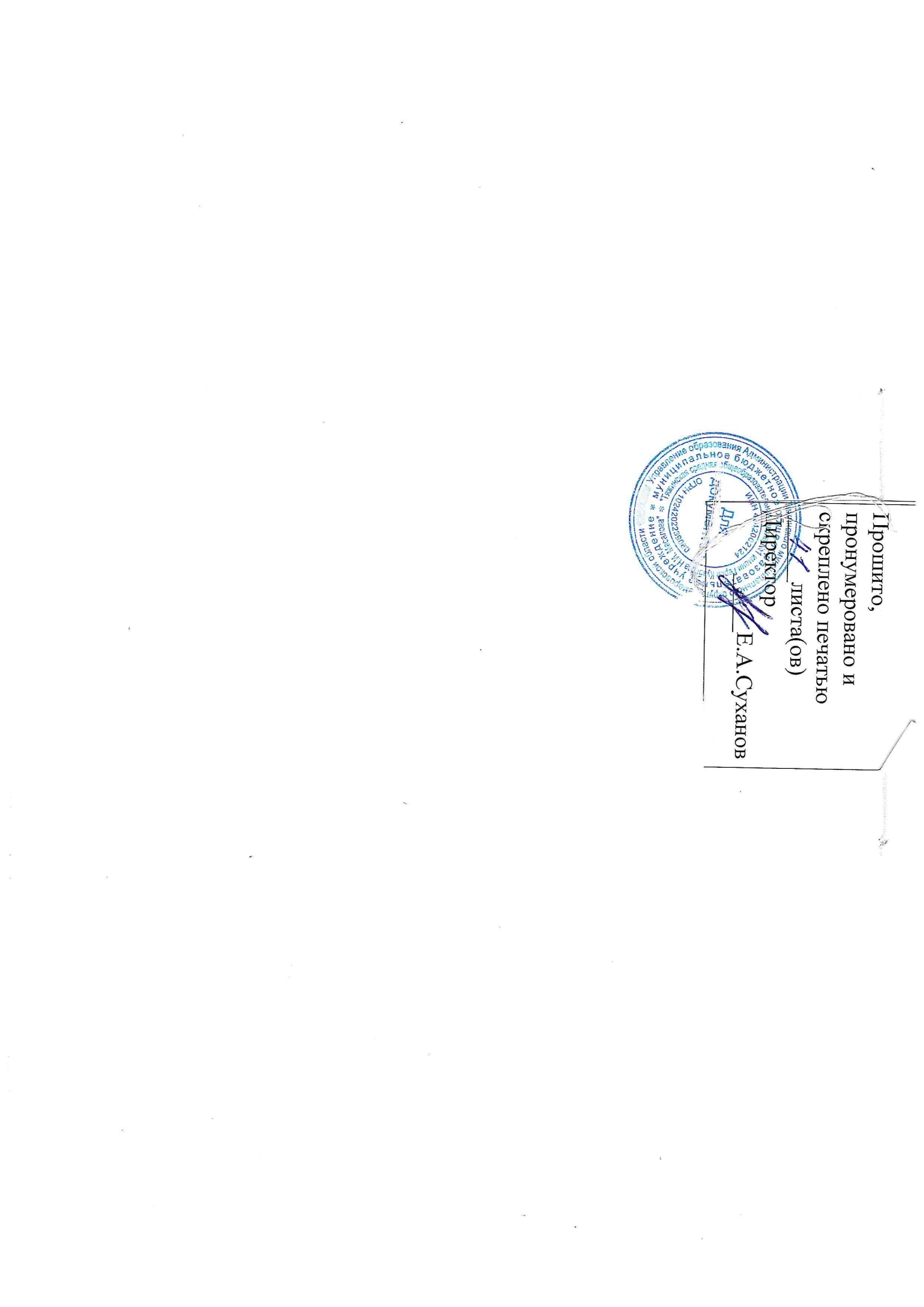 Предметная областьУчебные предметыКоличество часов в неделюКоличество часов в неделюКол-во часов за годКол-во часов за годПредметная областьУчебные предметыБазовыйуровеньУглубленныйуровеньБазовыйуровеньУглубленныйуровеньОбязательная частьОбязательная частьОбязательная частьОбязательная частьОбязательная частьРусский язык и литератураРусский язык1-34-Русский язык и литератураЛитература3-102-Родной язык и роднаялитератураРодной язык (русский)134Иностранные языкиИностранный язык(Английский язык)3-102-Иностранные языкиИностранный язык(Немецкий язык)3-102-Общественны е наукиИстория2-68-Общественны е наукиГеография1-34-Общественны е наукиОбществознание2-68-Математика и информатикаМатематика46136204Математика и информатикаИнформатика1,1-34-Естественные наукиФизика2-68-Естественные наукиБиология1334102Естественные наукиХимия1334102Физическая культура, экология иосновы  безопасности жизнедеятельностиФизическаякультура2-68-Физическая культура, экология иосновы  безопасности жизнедеятельностиОсновыБезопасности жизнедеятельности1-34-Индивидуальный проектИндивидуальный проект2,2,2,2,2,2,2,22,2,2,2,2,2,2,26868Часть, формируемая участниками образовательных отношенийЧасть, формируемая участниками образовательных отношенийЧасть, формируемая участниками образовательных отношенийЧасть, формируемая участниками образовательных отношенийЧасть, формируемая участниками образовательных отношенийЧасть, формируемая участниками образовательных отношенийДополнительные учебные предметы/ курсы по выбору для обязательного изучения (индивидуально)Дополнительные учебные предметы/ курсы по выбору для обязательного изучения (индивидуально)Дополнительные учебные предметы/ курсы по выбору для обязательного изучения (индивидуально)Дополнительные учебные предметы/ курсы по выбору для обязательного изучения (индивидуально)Дополнительные учебные предметы/ курсы по выбору для обязательного изучения (индивидуально)Дополнительные учебные предметы/ курсы по выбору для обязательного изучения (индивидуально)Русский язык: к тайнам словаРусский язык: к тайнам слова113434Литература: Слово-образ-смыслЛитература: Слово-образ-смысл226868Математика: решение текстовыхзадачМатематика: решение текстовыхзадач1.11.13434Химия: Избранные вопросы органическойхимииХимия: Избранные вопросы органическойхимии226868Физика: Решение ключевых задач по физикеФизика: Решение ключевых задач по физике226868Биология: Генетика человекаБиология: Генетика человека226868Обществознание: теория и практикаОбществознание: теория и практика226868Информатика: Компьютерное творчествоИнформатика: Компьютерное творчество226868География: География мираГеография: География мира226868История: В поисках исторических сокровищИстория: В поисках исторических сокровищ226868Иностранный язык: Английский язык и культуроведение англоговорящих странИностранный язык: Английский язык и культуроведение англоговорящих стран226868ВсегоВсего3434не менее 2170 часов и неболее 2312 часовне менее 2170 часов и неболее 2312 часовПредметная областьУчебные предметыКоличество часов в неделюКоличество часов в неделюВсего часовПредметная областьУчебные предметыБазовыйуровеньУглубленныйуровеньВсего часовОбязательная частьОбязательная частьОбязательная частьОбязательная частьОбязательная частьРусский язык и литератураРусский язык1-1Русский язык и литератураЛитература3-3Родной язык и роднаялитератураРодной язык (русский)1-1Иностранные языкиИностранный язык(Английский язык)3-3Общественны е наукиИстория2-2Общественны е наукиГеография1-1Обществознание2-2Математика4-4Математика и информатикаИнформатика1-1Естественные науки Физика2-2Естественные науки Биология1-1Естественные науки Химия1-1Физическая культура,  экология и основы безопасности жизнедеятельностиФизическаякультура2-2Физическая культура,  экология и основы безопасности жизнедеятельностиОсновыбезопасностижизнедеятельности1-1Индивидуальный проект Индивидуальный проект 2-2Всего Всего Всего Всего 27Часть, формируемая участниками образовательных отношенийЧасть, формируемая участниками образовательных отношенийЧасть, формируемая участниками образовательных отношенийЧасть, формируемая участниками образовательных отношенийЧасть, формируемая участниками образовательных отношенийДополнительные учебные предметы/ курсы по выбору для обязательного изучения(индивидуально)Дополнительные учебные предметы/ курсы по выбору для обязательного изучения(индивидуально)Дополнительные учебные предметы/ курсы по выбору для обязательного изучения(индивидуально)Дополнительные учебные предметы/ курсы по выбору для обязательного изучения(индивидуально)Дополнительные учебные предметы/ курсы по выбору для обязательного изучения(индивидуально)Математика: решение текстовыхзадачМатематика: решение текстовыхзадач111Русский язык: к тайнам словаРусский язык: к тайнам слова111Физика:Решение ключевых задач по физикеФизика:Решение ключевых задач по физике222Обществознание: теория и практика	Обществознание: теория и практика	222Всего Всего Всего Всего 6ВсегоВсего3333не менее 2170 часов и неболее 2312 часовПредметная областьУчебные предметыКоличество часов в неделюКоличество часов в неделюВсего часовПредметная областьУчебные предметыБазовыйуровеньУглубленныйуровеньВсего часовОбязательная частьОбязательная частьОбязательная частьОбязательная частьОбязательная частьРусский язык и литератураРусский язык1-1Русский язык и литератураЛитература3-3Родной язык и роднаялитератураРодной язык (русский)1-1Иностранные языкиИностранный язык(Английский язык)3-3Общественны е наукиИстория2-2Общественны е наукиГеография1-1Обществознание2-2Математика-66Математика и информатикаИнформатика1-1Естественные науки Физика2-2Естественные науки Биология1-1Естественные науки Химия1-1Физическая культура,  экология и основы безопасности жизнедеятельностиФизическаякультура2-2Физическая культура,  экология и основы безопасности жизнедеятельностиОсновыбезопасностижизнедеятельности1-1Индивидуальный проект Индивидуальный проект 2-2Всего Всего Всего Всего 29Часть, формируемая участниками образовательных отношенийЧасть, формируемая участниками образовательных отношенийЧасть, формируемая участниками образовательных отношенийЧасть, формируемая участниками образовательных отношенийЧасть, формируемая участниками образовательных отношенийДополнительные учебные предметы/ курсы по выбору для обязательного изучения(индивидуально)Дополнительные учебные предметы/ курсы по выбору для обязательного изучения(индивидуально)Дополнительные учебные предметы/ курсы по выбору для обязательного изучения(индивидуально)Дополнительные учебные предметы/ курсы по выбору для обязательного изучения(индивидуально)Дополнительные учебные предметы/ курсы по выбору для обязательного изучения(индивидуально)Математика: решение текстовыхзадачМатематика: решение текстовыхзадач111Обществознание: теория и практикаОбществознание: теория и практика222История: В поисках исторических сокровищИстория: В поисках исторических сокровищ222Всего Всего Всего Всего 5ВсегоВсего3434не менее 2170 часов и неболее 2312 часовПредметная областьУчебные предметыКоличество часов в неделюКоличество часов в неделюВсего часовПредметная областьУчебные предметыБазовыйуровеньУглубленныйуровеньВсего часовОбязательная частьОбязательная частьОбязательная частьОбязательная частьОбязательная частьРусский язык и литератураРусский язык1-1Русский язык и литератураЛитература3-3Родной язык и роднаялитератураРодной язык (русский)1-1Иностранные языкиИностранный язык(Английский язык)3-3Общественны е наукиИстория2-2Общественны е наукиГеография1-1Обществознание2-2Математика4-4Математика и информатикаИнформатика1-1Естественные науки Физика2-2Естественные науки Биология-33Естественные науки Химия-33Физическая культура,  экология и основы безопасности жизнедеятельностиФизическаякультура2-2Физическая культура,  экология и основы безопасности жизнедеятельностиОсновыбезопасностижизнедеятельности1-1Индивидуальный проект Индивидуальный проект 2-2Всего Всего Всего Всего 31Часть, формируемая участниками образовательных отношенийЧасть, формируемая участниками образовательных отношенийЧасть, формируемая участниками образовательных отношенийЧасть, формируемая участниками образовательных отношенийЧасть, формируемая участниками образовательных отношенийДополнительные учебные предметы/ курсы по выбору для обязательного изучения(индивидуально)Дополнительные учебные предметы/ курсы по выбору для обязательного изучения(индивидуально)Дополнительные учебные предметы/ курсы по выбору для обязательного изучения(индивидуально)Дополнительные учебные предметы/ курсы по выбору для обязательного изучения(индивидуально)Дополнительные учебные предметы/ курсы по выбору для обязательного изучения(индивидуально)Математика: решение текстовыхзадачМатематика: решение текстовыхзадач111Химия: Избранные вопросы органическойхимииХимия: Избранные вопросы органическойхимии222Всего Всего Всего Всего 3ВсегоВсего3434не менее 2170 часов и неболее 2312 часовПредметная областьУчебные предметыКоличество часов в неделюКоличество часов в неделюВсего часовПредметная областьУчебные предметыБазовыйуровеньУглубленныйуровеньВсего часовОбязательная частьОбязательная частьОбязательная частьОбязательная частьОбязательная частьРусский язык и литератураРусский язык1-1Русский язык и литератураЛитература3-3Родной язык и роднаялитератураРодной язык (русский)1-1Иностранные языкиИностранный язык(Английский язык)3-3Общественны е наукиИстория2-2Общественны е наукиГеография1-1Обществознание2-2Математика4-4Математика и информатикаИнформатика1-1Естественные науки Физика2-2Естественные науки Биология11Естественные науки Химия11Физическая культура,  экология и основы безопасности жизнедеятельностиФизическаякультура2-2Физическая культура,  экология и основы безопасности жизнедеятельностиОсновыбезопасностижизнедеятельности1-1Индивидуальный проект Индивидуальный проект 2-2Всего Всего Всего Всего 27Часть, формируемая участниками образовательных отношенийЧасть, формируемая участниками образовательных отношенийЧасть, формируемая участниками образовательных отношенийЧасть, формируемая участниками образовательных отношенийЧасть, формируемая участниками образовательных отношенийДополнительные учебные предметы/ курсы по выбору для обязательного изучения(индивидуально)Дополнительные учебные предметы/ курсы по выбору для обязательного изучения(индивидуально)Дополнительные учебные предметы/ курсы по выбору для обязательного изучения(индивидуально)Дополнительные учебные предметы/ курсы по выбору для обязательного изучения(индивидуально)Дополнительные учебные предметы/ курсы по выбору для обязательного изучения(индивидуально)Математика: решение текстовый задач Математика: решение текстовый задач 111Русский язык: к тайнам словаРусский язык: к тайнам слова111Обществознание: теория и практикаОбществознание: теория и практика222География: География мираГеография: География мира222Всего Всего Всего Всего 5ВсегоВсего3333не менее 2170 часов и неболее 2312 часовПредметная областьУчебные предметыКоличество часов в неделюКоличество часов в неделюВсего часовПредметная областьУчебные предметыБазовыйуровеньУглубленныйуровеньВсего часовОбязательная частьОбязательная частьОбязательная частьОбязательная частьОбязательная частьРусский язык и литератураРусский язык1-1Русский язык и литератураЛитература3-3Родной язык и роднаялитератураРодной язык (русский)1-1Иностранные языкиИностранный язык(Английский язык)3-3Общественны е наукиИстория2-2Общественны е наукиГеография1-1Обществознание2-2Математика-66Математика и информатикаИнформатика1-1Естественные науки Физика2-2Естественные науки Биология-33Естественные науки Химия11Физическая культура,  экология и основы безопасности жизнедеятельностиФизическаякультура2-2Физическая культура,  экология и основы безопасности жизнедеятельностиОсновыбезопасностижизнедеятельности1-1Индивидуальный проект Индивидуальный проект 2-2Всего Всего Всего Всего 31Часть, формируемая участниками образовательных отношенийЧасть, формируемая участниками образовательных отношенийЧасть, формируемая участниками образовательных отношенийЧасть, формируемая участниками образовательных отношенийЧасть, формируемая участниками образовательных отношенийДополнительные учебные предметы/ курсы по выбору для обязательного изучения(индивидуально)Дополнительные учебные предметы/ курсы по выбору для обязательного изучения(индивидуально)Дополнительные учебные предметы/ курсы по выбору для обязательного изучения(индивидуально)Дополнительные учебные предметы/ курсы по выбору для обязательного изучения(индивидуально)Дополнительные учебные предметы/ курсы по выбору для обязательного изучения(индивидуально)Русский язык: к тайнам словаРусский язык: к тайнам слова111Биология: Генетика человекаБиология: Генетика человека222Всего Всего Всего Всего 3ВсегоВсего3434не менее 2170 часов и неболее 2312 часовПредметная областьУчебные предметыКоличество часов в неделюКоличество часов в неделюВсего часовПредметная областьУчебные предметыБазовыйуровеньУглубленныйуровеньВсего часовОбязательная частьОбязательная частьОбязательная частьОбязательная частьОбязательная частьРусский язык и литератураРусский язык1-1Русский язык и литератураЛитература3-3Родной язык и роднаялитератураРодной язык (русский)1-1Иностранные языкиИностранный язык(Английский язык)3-3Общественны е наукиИстория2-2Общественны е наукиГеография1-1Обществознание2-2Математика4-4Математика и информатикаИнформатика1-1Естественные науки Физика2-2Естественные науки Биология1-1Естественные науки Химия11Физическая культура,  экология и основы безопасности жизнедеятельностиФизическаякультура2-2Физическая культура,  экология и основы безопасности жизнедеятельностиОсновыбезопасностижизнедеятельности1-1Индивидуальный проект Индивидуальный проект 2-2Всего Всего Всего Всего 27Часть, формируемая участниками образовательных отношенийЧасть, формируемая участниками образовательных отношенийЧасть, формируемая участниками образовательных отношенийЧасть, формируемая участниками образовательных отношенийЧасть, формируемая участниками образовательных отношенийДополнительные учебные предметы/ курсы по выбору для обязательного изучения(индивидуально)Дополнительные учебные предметы/ курсы по выбору для обязательного изучения(индивидуально)Дополнительные учебные предметы/ курсы по выбору для обязательного изучения(индивидуально)Дополнительные учебные предметы/ курсы по выбору для обязательного изучения(индивидуально)Дополнительные учебные предметы/ курсы по выбору для обязательного изучения(индивидуально)Математика: решение текстовых задачМатематика: решение текстовых задач111Русский язык: к тайнам словаРусский язык: к тайнам слова111Обществознание: теория и практикаОбществознание: теория и практика222Английский язык и культуроведение англоговорящих странАнглийский язык и культуроведение англоговорящих стран222Всего Всего Всего Всего 5ВсегоВсего3333не менее 2170 часов и неболее 2312 часовПредметная областьУчебные предметыКоличество часов в неделюКоличество часов в неделюВсего часовПредметная областьУчебные предметыБазовыйуровеньУглубленныйуровеньВсего часовОбязательная частьОбязательная частьОбязательная частьОбязательная частьОбязательная частьРусский язык и литератураРусский язык1-1Русский язык и литератураЛитература3-3Родной язык и роднаялитератураРодной язык (русский)1-1Иностранные языкиИностранный язык(Английский язык)3-3Общественны е наукиИстория2-2Общественны е наукиГеография1-1Обществознание2-2Математика-66Математика и информатикаИнформатика1-1Естественные науки Физика2-2Естественные науки Биология1-1Естественные науки Химия11Физическая культура,  экология и основы безопасности жизнедеятельностиФизическаякультура2-2Физическая культура,  экология и основы безопасности жизнедеятельностиОсновыбезопасностижизнедеятельности1-1Индивидуальный проект Индивидуальный проект 2-2Всего Всего Всего Всего 29Часть, формируемая участниками образовательных отношенийЧасть, формируемая участниками образовательных отношенийЧасть, формируемая участниками образовательных отношенийЧасть, формируемая участниками образовательных отношенийЧасть, формируемая участниками образовательных отношенийДополнительные учебные предметы/ курсы по выбору для обязательного изучения(индивидуально)Дополнительные учебные предметы/ курсы по выбору для обязательного изучения(индивидуально)Дополнительные учебные предметы/ курсы по выбору для обязательного изучения(индивидуально)Дополнительные учебные предметы/ курсы по выбору для обязательного изучения(индивидуально)Дополнительные учебные предметы/ курсы по выбору для обязательного изучения(индивидуально)Математика: решение текстовыхзадачМатематика: решение текстовыхзадач111Русский язык: к тайнам словаРусский язык: к тайнам слова111Обществознание: теория и практикаОбществознание: теория и практика222Всего Всего Всего Всего 4ВсегоВсего3333не менее 2170 часов и неболее 2312 часовПредметная областьУчебные предметыКоличество часов в неделюКоличество часов в неделюВсего часовПредметная областьУчебные предметыБазовыйуровеньУглубленныйуровеньВсего часовОбязательная частьОбязательная частьОбязательная частьОбязательная частьОбязательная частьРусский язык и литератураРусский язык1-1Русский язык и литератураЛитература3-3Родной язык и роднаялитератураРодной язык (русский)1-1Иностранные языкиИностранный язык(Английский язык)3-3Общественны е наукиИстория2-2Общественны е наукиГеография1-1Обществознание2-2Математика-66Математика и информатикаИнформатика1-1Естественные науки Физика2-2Естественные науки Биология-33Естественные науки Химия-33Физическая культура,  экология и основы безопасности жизнедеятельностиФизическаякультура2-2Физическая культура,  экология и основы безопасности жизнедеятельностиОсновыбезопасностижизнедеятельности1-1Индивидуальный проект Индивидуальный проект 2-2Всего Всего Всего Всего 33Часть, формируемая участниками образовательных отношенийЧасть, формируемая участниками образовательных отношенийЧасть, формируемая участниками образовательных отношенийЧасть, формируемая участниками образовательных отношенийЧасть, формируемая участниками образовательных отношенийДополнительные учебные предметы/ курсы по выбору для обязательного изучения(индивидуально)Дополнительные учебные предметы/ курсы по выбору для обязательного изучения(индивидуально)Дополнительные учебные предметы/ курсы по выбору для обязательного изучения(индивидуально)Дополнительные учебные предметы/ курсы по выбору для обязательного изучения(индивидуально)Дополнительные учебные предметы/ курсы по выбору для обязательного изучения(индивидуально)Математика: решение текстовыхзадачМатематика: решение текстовыхзадач111Всего Всего Всего Всего 1ВсегоВсего3434не менее 2170 часов и неболее 2312 часовПредметная областьУчебные предметыКоличество часов в неделюКоличество часов в неделюВсего часовПредметная областьУчебные предметыБазовыйуровеньУглубленныйуровеньВсего часовОбязательная частьОбязательная частьОбязательная частьОбязательная частьОбязательная частьРусский язык и литератураРусский язык1-1Русский язык и литератураЛитература3-3Родной язык и роднаялитератураРодной язык (русский)1-1Иностранные языкиИностранный язык(Английский язык)3-3Общественны е наукиИстория2-2Общественны е наукиГеография1-1Обществознание2-2Математика4-4Математика и информатикаИнформатика1-1Естественные науки Физика2-2Естественные науки Биология1-1Естественные науки Химия1-1Физическая культура,  экология и основы безопасности жизнедеятельностиФизическаякультура2-2Физическая культура,  экология и основы безопасности жизнедеятельностиОсновыбезопасностижизнедеятельности1-1Индивидуальный проект Индивидуальный проект 2-2Всего Всего Всего Всего 27Часть, формируемая участниками образовательных отношенийЧасть, формируемая участниками образовательных отношенийЧасть, формируемая участниками образовательных отношенийЧасть, формируемая участниками образовательных отношенийЧасть, формируемая участниками образовательных отношенийДополнительные учебные предметы/ курсы по выбору для обязательного изучения(индивидуально)Дополнительные учебные предметы/ курсы по выбору для обязательного изучения(индивидуально)Дополнительные учебные предметы/ курсы по выбору для обязательного изучения(индивидуально)Дополнительные учебные предметы/ курсы по выбору для обязательного изучения(индивидуально)Дополнительные учебные предметы/ курсы по выбору для обязательного изучения(индивидуально)Математика: решение текстовыхзадачМатематика: решение текстовыхзадач111Русский язык: к тайнам словаРусский язык: к тайнам слова111Обществознание: теория и практикаОбществознание: теория и практика222География: География мираГеография: География мира222Всего Всего Всего Всего 5ВсегоВсего3333не менее 2170 часов и неболее 2312 часовПредметная областьУчебные предметыКоличество часов в неделюКоличество часов в неделюВсего часовПредметная областьУчебные предметыБазовыйуровеньУглубленныйуровеньВсего часовОбязательная частьОбязательная частьОбязательная частьОбязательная частьОбязательная частьРусский язык и литератураРусский язык1-1Русский язык и литератураЛитература3-3Родной язык и роднаялитератураРодной язык (русский)1-1Иностранные языкиИностранный язык(Английский язык)3-3Общественны е наукиИстория2-2Общественны е наукиГеография1-1Обществознание2-2Математика-66Математика и информатикаИнформатика1-1Естественные науки Физика2-2Естественные науки Биология-33Естественные науки Химия-33Физическая культура,  экология и основы безопасности жизнедеятельностиФизическаякультура2-2Физическая культура,  экология и основы безопасности жизнедеятельностиОсновыбезопасностижизнедеятельности1-1Индивидуальный проект Индивидуальный проект 2-2Всего Всего Всего Всего 33Часть, формируемая участниками образовательных отношенийЧасть, формируемая участниками образовательных отношенийЧасть, формируемая участниками образовательных отношенийЧасть, формируемая участниками образовательных отношенийЧасть, формируемая участниками образовательных отношенийДополнительные учебные предметы/ курсы по выбору для обязательного изучения(индивидуально)Дополнительные учебные предметы/ курсы по выбору для обязательного изучения(индивидуально)Дополнительные учебные предметы/ курсы по выбору для обязательного изучения(индивидуально)Дополнительные учебные предметы/ курсы по выбору для обязательного изучения(индивидуально)Дополнительные учебные предметы/ курсы по выбору для обязательного изучения(индивидуально)Математика: решение текстовыхзадачМатематика: решение текстовыхзадач111Всего Всего Всего Всего 3ВсегоВсего3434не менее 2170 часов и неболее 2312 часовПредметная областьУчебные предметыКоличество часов в неделюКоличество часов в неделюВсего часовПредметная областьУчебные предметыБазовыйуровеньУглубленныйуровеньВсего часовОбязательная частьОбязательная частьОбязательная частьОбязательная частьОбязательная частьРусский язык и литератураРусский язык1-1Русский язык и литератураЛитература3-3Родной язык и роднаялитератураРодной язык (русский)1-1Иностранные языкиИностранный язык(Английский язык)3-3Общественны е наукиИстория2-2Общественны е наукиГеография1-1Обществознание2-2Математика-66Математика и информатикаИнформатика1-1Естественные науки Физика2-2Естественные науки Биология-33Естественные науки Химия1-1Физическая культура,  экология и основы безопасности жизнедеятельностиФизическаякультура2-2Физическая культура,  экология и основы безопасности жизнедеятельностиОсновыбезопасностижизнедеятельности1-1Индивидуальный проект Индивидуальный проект 2-2Всего Всего Всего Всего 31Часть, формируемая участниками образовательных отношенийЧасть, формируемая участниками образовательных отношенийЧасть, формируемая участниками образовательных отношенийЧасть, формируемая участниками образовательных отношенийЧасть, формируемая участниками образовательных отношенийДополнительные учебные предметы/ курсы по выбору для обязательного изучения(индивидуально)Дополнительные учебные предметы/ курсы по выбору для обязательного изучения(индивидуально)Дополнительные учебные предметы/ курсы по выбору для обязательного изучения(индивидуально)Дополнительные учебные предметы/ курсы по выбору для обязательного изучения(индивидуально)Дополнительные учебные предметы/ курсы по выбору для обязательного изучения(индивидуально)Русский язык: к тайнам словаРусский язык: к тайнам слова111Обществознание: теория и практикаОбществознание: теория и практика222Всего Всего Всего Всего 3ВсегоВсего3434не менее 2170 часов и неболее 2312 часовПредметная областьУчебные предметыКоличество часов в неделюКоличество часов в неделюВсего часовПредметная областьУчебные предметыБазовыйуровеньУглубленныйуровеньВсего часовОбязательная частьОбязательная частьОбязательная частьОбязательная частьОбязательная частьРусский язык и литератураРусский язык1-1Русский язык и литератураЛитература3-3Родной язык и роднаялитератураРодной язык (русский)1-1Иностранные языкиИностранный язык(Английский язык)3-3Общественны е наукиИстория2-2Общественны е наукиГеография1-1Обществознание2-2Математика4-4Математика и информатикаИнформатика1-1Естественные науки Физика2-2Естественные науки Биология1-1Естественные науки Химия1-1Физическая культура,  экология и основы безопасности жизнедеятельностиФизическаякультура2-2Физическая культура,  экология и основы безопасности жизнедеятельностиОсновыбезопасностижизнедеятельности1-1Индивидуальный проект Индивидуальный проект 2-2Всего Всего Всего Всего 27Часть, формируемая участниками образовательных отношенийЧасть, формируемая участниками образовательных отношенийЧасть, формируемая участниками образовательных отношенийЧасть, формируемая участниками образовательных отношенийЧасть, формируемая участниками образовательных отношенийДополнительные учебные предметы/ курсы по выбору для обязательного изучения(индивидуально)Дополнительные учебные предметы/ курсы по выбору для обязательного изучения(индивидуально)Дополнительные учебные предметы/ курсы по выбору для обязательного изучения(индивидуально)Дополнительные учебные предметы/ курсы по выбору для обязательного изучения(индивидуально)Дополнительные учебные предметы/ курсы по выбору для обязательного изучения(индивидуально)Математика: решение текстовыхзадачМатематика: решение текстовыхзадач111Русский язык: к тайнам словаРусский язык: к тайнам слова111Литература: Слово-образ-смыслЛитература: Слово-образ-смысл222Обществознание: теория и практикаОбществознание: теория и практика222Всего Всего Всего Всего 6ВсегоВсего3333не менее 2170 часов и неболее 2312 часовПредметная областьУчебные предметыКоличество часов в неделюКоличество часов в неделюВсего часовПредметная областьУчебные предметыБазовыйуровеньУглубленныйуровеньВсего часовОбязательная частьОбязательная частьОбязательная частьОбязательная частьОбязательная частьРусский язык и литератураРусский язык1-1Русский язык и литератураЛитература3-3Родной язык и роднаялитератураРодной язык (русский)1-1Иностранные языкиИностранный язык(Английский язык)3-3Общественны е наукиИстория2-2Общественны е наукиГеография1-1Обществознание2-2Математика-66Математика и информатикаИнформатика1-1Естественные науки Физика2-2Естественные науки Биология1-1Естественные науки Химия1-1Физическая культура,  экология и основы безопасности жизнедеятельностиФизическаякультура2-2Физическая культура,  экология и основы безопасности жизнедеятельностиОсновыбезопасностижизнедеятельности1-1Индивидуальный проект Индивидуальный проект 2-2Всего Всего Всего Всего 29Часть, формируемая участниками образовательных отношенийЧасть, формируемая участниками образовательных отношенийЧасть, формируемая участниками образовательных отношенийЧасть, формируемая участниками образовательных отношенийЧасть, формируемая участниками образовательных отношенийДополнительные учебные предметы/ курсы по выбору для обязательного изучения(индивидуально)Дополнительные учебные предметы/ курсы по выбору для обязательного изучения(индивидуально)Дополнительные учебные предметы/ курсы по выбору для обязательного изучения(индивидуально)Дополнительные учебные предметы/ курсы по выбору для обязательного изучения(индивидуально)Дополнительные учебные предметы/ курсы по выбору для обязательного изучения(индивидуально)Математика: решение текстовыхзадачМатематика: решение текстовыхзадач111Решение ключевых задач по физикеРешение ключевых задач по физике222Обществознание: теория и практикаОбществознание: теория и практика222Всего Всего Всего Всего 5ВсегоВсего3434не менее 2170 часов и неболее 2312 часовПредметная областьУчебные предметыКоличество часов в неделюКоличество часов в неделюВсего часовПредметная областьУчебные предметыБазовыйуровеньУглубленныйуровеньВсего часовОбязательная частьОбязательная частьОбязательная частьОбязательная частьОбязательная частьРусский язык и литератураРусский язык1-1Русский язык и литератураЛитература3-3Родной язык и роднаялитератураРодной язык (русский)1-1Иностранные языкиИностранный язык(немецкий язык)3-3Общественны е наукиИстория2-2Общественны е наукиГеография1-1Обществознание2-2Математика4-4Математика и информатикаИнформатика1-1Естественные науки Физика2-2Естественные науки Биология1-1Естественные науки Химия1-1Физическая культура,  экология и основы безопасности жизнедеятельностиФизическаякультура2-2Физическая культура,  экология и основы безопасности жизнедеятельностиОсновыбезопасностижизнедеятельности1-1Индивидуальный проект Индивидуальный проект 2-2Всего Всего Всего Всего 27Часть, формируемая участниками образовательных отношенийЧасть, формируемая участниками образовательных отношенийЧасть, формируемая участниками образовательных отношенийЧасть, формируемая участниками образовательных отношенийЧасть, формируемая участниками образовательных отношенийДополнительные учебные предметы/ курсы по выбору для обязательного изучения(индивидуально)Дополнительные учебные предметы/ курсы по выбору для обязательного изучения(индивидуально)Дополнительные учебные предметы/ курсы по выбору для обязательного изучения(индивидуально)Дополнительные учебные предметы/ курсы по выбору для обязательного изучения(индивидуально)Дополнительные учебные предметы/ курсы по выбору для обязательного изучения(индивидуально)Математика: решение текстовыхзадачМатематика: решение текстовыхзадач111Русский язык: к тайнам словаРусский язык: к тайнам слова111Слово-образ-смыслСлово-образ-смысл222Обществознание: теория и практикаОбществознание: теория и практика222Всего Всего Всего Всего 6ВсегоВсего3333не менее 2170 часов и неболее 2312 часовПредметная областьУчебные предметыКоличество часов в неделюКоличество часов в неделюВсего часовПредметная областьУчебные предметыБазовыйуровеньУглубленныйуровеньВсего часовОбязательная частьОбязательная частьОбязательная частьОбязательная частьОбязательная частьРусский язык и литератураРусский язык1-1Русский язык и литератураЛитература3-3Родной язык и роднаялитератураРодной язык (русский)1-1Иностранные языкиИностранный язык(Английский язык)3-3Общественны е наукиИстория2-2Общественны е наукиГеография1-1Обществознание2-2Математика4-4Математика и информатикаИнформатика1-1Естественные науки Физика2-2Естественные науки Биология1-1Естественные науки Химия1-1Физическая культура,  экология и основы безопасности жизнедеятельностиФизическаякультура2-2Физическая культура,  экология и основы безопасности жизнедеятельностиОсновыбезопасностижизнедеятельности1-1Индивидуальный проект Индивидуальный проект 2-2Всего Всего Всего Всего 27Часть, формируемая участниками образовательных отношенийЧасть, формируемая участниками образовательных отношенийЧасть, формируемая участниками образовательных отношенийЧасть, формируемая участниками образовательных отношенийЧасть, формируемая участниками образовательных отношенийДополнительные учебные предметы/ курсы по выбору для обязательного изучения(индивидуально)Дополнительные учебные предметы/ курсы по выбору для обязательного изучения(индивидуально)Дополнительные учебные предметы/ курсы по выбору для обязательного изучения(индивидуально)Дополнительные учебные предметы/ курсы по выбору для обязательного изучения(индивидуально)Дополнительные учебные предметы/ курсы по выбору для обязательного изучения(индивидуально)Русский язык: к тайнам словаРусский язык: к тайнам слова111Математика: решение текстовыхзадачМатематика: решение текстовыхзадач111Обществознание: теория и практикаОбществознание: теория и практика222География: география мираГеография: география мира222Всего Всего Всего Всего ВсегоВсего3333не менее 2170 часов и неболее 2312 часовПредметная областьУчебные предметыКоличество часов в неделюКоличество часов в неделюВсего часовПредметная областьУчебные предметыБазовыйуровеньУглубленныйуровеньВсего часовОбязательная частьОбязательная частьОбязательная частьОбязательная частьОбязательная частьРусский язык и литератураРусский язык1-1Русский язык и литератураЛитература3-3Родной язык и роднаялитератураРодной язык (русский)1-1Иностранные языкиИностранный язык(Английский язык)3-3Общественны е наукиИстория2-2Общественны е наукиГеография1-1Обществознание2-2Математика-66Математика и информатикаИнформатика1-1Естественные науки Физика2-2Естественные науки Биология1-1Естественные науки Химия1-1Физическая культура,  экология и основы безопасности жизнедеятельностиФизическаякультура2-2Физическая культура,  экология и основы безопасности жизнедеятельностиОсновыбезопасностижизнедеятельности1-1Индивидуальный проект Индивидуальный проект 2-2Всего Всего Всего Всего 29Часть, формируемая участниками образовательных отношенийЧасть, формируемая участниками образовательных отношенийЧасть, формируемая участниками образовательных отношенийЧасть, формируемая участниками образовательных отношенийЧасть, формируемая участниками образовательных отношенийДополнительные учебные предметы/ курсы по выбору для обязательного изучения(индивидуально)Дополнительные учебные предметы/ курсы по выбору для обязательного изучения(индивидуально)Дополнительные учебные предметы/ курсы по выбору для обязательного изучения(индивидуально)Дополнительные учебные предметы/ курсы по выбору для обязательного изучения(индивидуально)Дополнительные учебные предметы/ курсы по выбору для обязательного изучения(индивидуально)Математика: решение текстовыхзадачМатематика: решение текстовыхзадач111Русский язык: к тайнам словаРусский язык: к тайнам слова111Компьютерное творчествоКомпьютерное творчество222Всего Всего Всего Всего 4ВсегоВсего3333не менее 2170 часов и неболее 2312 часовПредметная областьУчебные предметыКоличество часов в неделюКоличество часов в неделюВсего часовПредметная областьУчебные предметыБазовыйуровеньУглубленныйуровеньВсего часовОбязательная частьОбязательная частьОбязательная частьОбязательная частьОбязательная частьРусский язык и литератураРусский язык1-1Русский язык и литератураЛитература3-3Родной язык и роднаялитератураРодной язык (русский)1-1Иностранные языкиИностранный язык(Английский язык)3-3Общественны е наукиИстория2-2Общественны е наукиГеография1-1Обществознание2-2Математика4-4Математика и информатикаИнформатика1-1Естественные науки Физика2-2Естественные науки Биология-33Естественные науки Химия-33Физическая культура,  экология и основы безопасности жизнедеятельностиФизическаякультура2-2Физическая культура,  экология и основы безопасности жизнедеятельностиОсновыбезопасностижизнедеятельности1-1Индивидуальный проект Индивидуальный проект 2-2Всего Всего Всего Всего 31Часть, формируемая участниками образовательных отношенийЧасть, формируемая участниками образовательных отношенийЧасть, формируемая участниками образовательных отношенийЧасть, формируемая участниками образовательных отношенийЧасть, формируемая участниками образовательных отношенийДополнительные учебные предметы/ курсы по выбору для обязательного изучения(индивидуально)Дополнительные учебные предметы/ курсы по выбору для обязательного изучения(индивидуально)Дополнительные учебные предметы/ курсы по выбору для обязательного изучения(индивидуально)Дополнительные учебные предметы/ курсы по выбору для обязательного изучения(индивидуально)Дополнительные учебные предметы/ курсы по выбору для обязательного изучения(индивидуально)Математика: решение текстовыхзадачМатематика: решение текстовыхзадач111Химия: Избранные вопросы органическойхимииХимия: Избранные вопросы органическойхимии222Всего Всего Всего Всего 3ВсегоВсего3434не менее 2170 часов и неболее 2312 часовПредметная областьУчебные предметыКоличество часов в неделюКоличество часов в неделюВсего часовПредметная областьУчебные предметыБазовыйуровеньУглубленныйуровеньВсего часовОбязательная частьОбязательная частьОбязательная частьОбязательная частьОбязательная частьРусский язык и литератураРусский язык1-1Русский язык и литератураЛитература3-3Родной язык и роднаялитератураРодной язык (русский)1-1Иностранные языкиИностранный язык(Английский язык)3-3Общественны е наукиИстория2-2Общественны е наукиГеография1-1Обществознание2-2Математика-66Математика и информатикаИнформатика1-1Естественные науки Физика2-2Естественные науки Биология-33Естественные науки Химия-33Физическая культура,  экология и основы безопасности жизнедеятельностиФизическаякультура2-2Физическая культура,  экология и основы безопасности жизнедеятельностиОсновыбезопасностижизнедеятельности1-1Индивидуальный проект Индивидуальный проект 2-2Всего Всего Всего Всего 33Часть, формируемая участниками образовательных отношенийЧасть, формируемая участниками образовательных отношенийЧасть, формируемая участниками образовательных отношенийЧасть, формируемая участниками образовательных отношенийЧасть, формируемая участниками образовательных отношенийДополнительные учебные предметы/ курсы по выбору для обязательного изучения(индивидуально)Дополнительные учебные предметы/ курсы по выбору для обязательного изучения(индивидуально)Дополнительные учебные предметы/ курсы по выбору для обязательного изучения(индивидуально)Дополнительные учебные предметы/ курсы по выбору для обязательного изучения(индивидуально)Дополнительные учебные предметы/ курсы по выбору для обязательного изучения(индивидуально)Русский язык: к тайнам словаРусский язык: к тайнам слова111Всего Всего Всего Всего 1ВсегоВсего3434не менее 2170 часов и неболее 2312 часовПредметная областьУчебные предметыКоличество часов в неделюКоличество часов в неделюВсего часовПредметная областьУчебные предметыБазовыйуровеньУглубленныйуровеньВсего часовОбязательная частьОбязательная частьОбязательная частьОбязательная частьОбязательная частьРусский язык и литератураРусский язык1-1Русский язык и литератураЛитература3-3Родной язык и роднаялитератураРодной язык (русский)1-1Иностранные языкиИностранный язык(Английский язык)3-3Общественны е наукиИстория2-2Общественны е наукиГеография1-1Обществознание2-2Математика-66Математика и информатикаИнформатика1-1Естественные науки Физика2-2Естественные науки Биология-33Естественные науки Химия-33Физическая культура,  экология и основы безопасности жизнедеятельностиФизическаякультура2-2Физическая культура,  экология и основы безопасности жизнедеятельностиОсновыбезопасностижизнедеятельности1-1Индивидуальный проект Индивидуальный проект 2-2Всего Всего Всего Всего 33Часть, формируемая участниками образовательных отношенийЧасть, формируемая участниками образовательных отношенийЧасть, формируемая участниками образовательных отношенийЧасть, формируемая участниками образовательных отношенийЧасть, формируемая участниками образовательных отношенийДополнительные учебные предметы/ курсы по выбору для обязательного изучения(индивидуально)Дополнительные учебные предметы/ курсы по выбору для обязательного изучения(индивидуально)Дополнительные учебные предметы/ курсы по выбору для обязательного изучения(индивидуально)Дополнительные учебные предметы/ курсы по выбору для обязательного изучения(индивидуально)Дополнительные учебные предметы/ курсы по выбору для обязательного изучения(индивидуально)Русский язык: к тайнам словаРусский язык: к тайнам слова111Всего Всего Всего Всего 1ВсегоВсего3434не менее 2170 часов и неболее 2312 часовПредметная областьУчебные предметыКоличество часов в неделюКоличество часов в неделюВсего часовПредметная областьУчебные предметыБазовыйуровеньУглубленныйуровеньВсего часовОбязательная частьОбязательная частьОбязательная частьОбязательная частьОбязательная частьРусский язык и литератураРусский язык1-1Русский язык и литератураЛитература3-3Родной язык и роднаялитератураРодной язык (русский)1-1Иностранные языкиИностранный язык(Английский язык)3-3Общественны е наукиИстория2-2Общественны е наукиГеография1-1Обществознание2-2Математика4-4Математика и информатикаИнформатика1-1Естественные науки Физика2-2Естественные науки Биология-33Естественные науки Химия1-1Физическая культура,  экология и основы безопасности жизнедеятельностиФизическаякультура2-2Физическая культура,  экология и основы безопасности жизнедеятельностиОсновыбезопасностижизнедеятельности1-1Индивидуальный проект Индивидуальный проект 2-2Всего Всего Всего Всего 29Часть, формируемая участниками образовательных отношенийЧасть, формируемая участниками образовательных отношенийЧасть, формируемая участниками образовательных отношенийЧасть, формируемая участниками образовательных отношенийЧасть, формируемая участниками образовательных отношенийДополнительные учебные предметы/ курсы по выбору для обязательного изучения(индивидуально)Дополнительные учебные предметы/ курсы по выбору для обязательного изучения(индивидуально)Дополнительные учебные предметы/ курсы по выбору для обязательного изучения(индивидуально)Дополнительные учебные предметы/ курсы по выбору для обязательного изучения(индивидуально)Дополнительные учебные предметы/ курсы по выбору для обязательного изучения(индивидуально)Математика: решение текстовыхзадачМатематика: решение текстовыхзадач111Биология: Генетика человекаБиология: Генетика человека222Обществознание: теория и практикаОбществознание: теория и практика222Всего Всего Всего Всего 5ВсегоВсего3434не менее 2170 часов и неболее 2312 часовПредметная областьУчебные предметыКоличество часов в неделюКоличество часов в неделюВсего часовПредметная областьУчебные предметыБазовыйуровеньУглубленныйуровеньВсего часовОбязательная частьОбязательная частьОбязательная частьОбязательная частьОбязательная частьРусский язык и литератураРусский язык1-1Русский язык и литератураЛитература3-3Родной язык и роднаялитератураРодной язык (русский)1-1Иностранные языкиИностранный язык(немецкий язык)3-3Общественны е наукиИстория2-2Общественны е наукиГеография1-1Обществознание2-2Математика4-4Математика и информатикаИнформатика1-1Естественные науки Физика2-2Естественные науки Биология-33Естественные науки Химия-31Физическая культура,  экология и основы безопасности жизнедеятельностиФизическаякультура2-2Физическая культура,  экология и основы безопасности жизнедеятельностиОсновыбезопасностижизнедеятельности1-1Индивидуальный проект Индивидуальный проект 2-2Всего Всего Всего Всего 31Часть, формируемая участниками образовательных отношенийЧасть, формируемая участниками образовательных отношенийЧасть, формируемая участниками образовательных отношенийЧасть, формируемая участниками образовательных отношенийЧасть, формируемая участниками образовательных отношенийДополнительные учебные предметы/ курсы по выбору для обязательного изучения(индивидуально)Дополнительные учебные предметы/ курсы по выбору для обязательного изучения(индивидуально)Дополнительные учебные предметы/ курсы по выбору для обязательного изучения(индивидуально)Дополнительные учебные предметы/ курсы по выбору для обязательного изучения(индивидуально)Дополнительные учебные предметы/ курсы по выбору для обязательного изучения(индивидуально)Математика: решение текстовыхзадачМатематика: решение текстовыхзадач111Химия: Избранные вопросы органическойхимииХимия: Избранные вопросы органическойхимии222Всего Всего Всего Всего 3ВсегоВсего3434не менее 2170 часов и неболее 2312 часовПредметная областьУчебные предметыКоличество часов в неделюКоличество часов в неделюВсего часовПредметная областьУчебные предметыБазовыйуровеньУглубленныйуровеньВсего часовОбязательная частьОбязательная частьОбязательная частьОбязательная частьОбязательная частьРусский язык и литератураРусский язык1-1Русский язык и литератураЛитература3-3Родной язык и роднаялитератураРодной язык (русский)1-1Иностранные языкиИностранный язык(Английский язык)3-3Общественны е наукиИстория2-2Общественны е наукиГеография1-1Обществознание2-2Математика4-4Математика и информатикаИнформатика1-1Естественные науки Физика2-2Естественные науки Биология-33Естественные науки Химия-33Физическая культура,  экология и основы безопасности жизнедеятельностиФизическаякультура2-2Физическая культура,  экология и основы безопасности жизнедеятельностиОсновыбезопасностижизнедеятельности1-1Индивидуальный проект Индивидуальный проект 2-2Всего Всего Всего Всего 31Часть, формируемая участниками образовательных отношенийЧасть, формируемая участниками образовательных отношенийЧасть, формируемая участниками образовательных отношенийЧасть, формируемая участниками образовательных отношенийЧасть, формируемая участниками образовательных отношенийДополнительные учебные предметы/ курсы по выбору для обязательного изучения(индивидуально)Дополнительные учебные предметы/ курсы по выбору для обязательного изучения(индивидуально)Дополнительные учебные предметы/ курсы по выбору для обязательного изучения(индивидуально)Дополнительные учебные предметы/ курсы по выбору для обязательного изучения(индивидуально)Дополнительные учебные предметы/ курсы по выбору для обязательного изучения(индивидуально)Русский язык: к тайнам словаРусский язык: к тайнам слова111Биология: Генетика человекаБиология: Генетика человека222Всего Всего Всего Всего 3ВсегоВсего3434не менее 2170 часов и неболее 2312 часовПредметная областьУчебные предметыКоличество часов в неделюКоличество часов в неделюКол-во часов за годКол-во часов за годПредметная областьУчебные предметыБазовыйуровеньУглубленныйуровеньБазовыйуровеньУглубленныйуровеньОбязательная частьОбязательная частьОбязательная частьОбязательная частьОбязательная частьРусский язык и литератураРусский язык1-34-Русский язык и литератураЛитература3-102-Родной язык и роднаялитератураРодной язык (русский)1-34-Иностранные языкиИностранный язык(Английский язык)3-102-Иностранные языкиИностранный язык(Немецкий язык)3-102-Общественны е наукиИстория2-68-Общественны е наукиГеография1-34-Обществознание2-68-Математика и информатикаМатематика46136204Математика и информатикаИнформатика1-34-Естественные наукиФизика2-68-Естественные наукиБиология1-34-Естественные наукиХимия1-34-Естественные наукиАстрономия1-34-Физическая культура, экология и основыбезопасностижизнедеятельностиФизическаякультура2-68-Физическая культура, экология и основыбезопасностижизнедеятельностиОсновыбезопасностижизнедеятельности1-34-Часть, формируемая участниками образовательных отношенийЧасть, формируемая участниками образовательных отношенийЧасть, формируемая участниками образовательных отношенийЧасть, формируемая участниками образовательных отношенийЧасть, формируемая участниками образовательных отношенийЧасть, формируемая участниками образовательных отношенийДополнительные учебные предметы/ курсы по выбору для обязательного изучения (класс)Дополнительные учебные предметы/ курсы по выбору для обязательного изучения (класс)Дополнительные учебные предметы/ курсы по выбору для обязательного изучения (класс)Дополнительные учебные предметы/ курсы по выбору для обязательного изучения (класс)Дополнительные учебные предметы/ курсы по выбору для обязательного изучения (класс)Дополнительные учебные предметы/ курсы по выбору для обязательного изучения (класс)Физическая культураФизическая культура113434Дополнительные учебные предметы/ курсы по выбору для обязательного изучения(индивидуально)Дополнительные учебные предметы/ курсы по выбору для обязательного изучения(индивидуально)Дополнительные учебные предметы/ курсы по выбору для обязательного изучения(индивидуально)Дополнительные учебные предметы/ курсы по выбору для обязательного изучения(индивидуально)Дополнительные учебные предметы/ курсы по выбору для обязательного изучения(индивидуально)Дополнительные учебные предметы/ курсы по выбору для обязательного изучения(индивидуально)Математика: решение текстовыхзадачМатематика: решение текстовыхзадач1,11,13434Физика: Решение ключевых задач по физикеФизика: Решение ключевых задач по физике226868Биология: Клетки и тканиБиология: Клетки и ткани113434Обществознание: теория и практикаОбществознание: теория и практика	2	26868История: Проблемные вопросы историиИстория: Проблемные вопросы истории226868Информатика: Компьютерное творчествоИнформатика: Компьютерное творчество226868Русский язык: к тайнам словаРусский язык: к тайнам слова113434ВсегоВсего3434не менее 2170 часов и неболее 2312 часовне менее 2170 часов и неболее 2312 часовПредметная областьУчебные предметыКоличество часов в неделюКоличество часов в неделюВсего часовПредметная областьУчебные предметыБазовыйуровеньУглубленныйуровеньВсего часовОбязательная частьОбязательная частьОбязательная частьОбязательная частьОбязательная частьРусский язык и литератураРусский язык1-1Русский язык и литератураЛитература3-3Родной язык и роднаялитератураРодной язык (русский)1-1Иностранные языкиИностранный язык(Английский язык)3-3Общественны е наукиИстория2-2Общественны е наукиГеография1-1Обществознание2-2Математика-66Математика и информатикаИнформатика1-1Естественные науки Физика2-2Естественные науки Биология1-1Естественные науки Химия1-1Естественные науки Астрономия1-1Физическая культура,  экология и основы безопасности жизнедеятельностиФизическаякультура2-2Физическая культура,  экология и основы безопасности жизнедеятельностиОсновыбезопасностижизнедеятельности1-1Всего Всего Всего Всего 28Часть, формируемая участниками образовательных отношенийЧасть, формируемая участниками образовательных отношенийЧасть, формируемая участниками образовательных отношенийЧасть, формируемая участниками образовательных отношенийЧасть, формируемая участниками образовательных отношенийДополнительные учебные предметы/ курсы по выбору для обязательного изучения (класс)Дополнительные учебные предметы/ курсы по выбору для обязательного изучения (класс)Дополнительные учебные предметы/ курсы по выбору для обязательного изучения (класс)Дополнительные учебные предметы/ курсы по выбору для обязательного изучения (класс)Дополнительные учебные предметы/ курсы по выбору для обязательного изучения (класс)Физическая культураФизическая культура111Дополнительные учебные предметы/ курсы по выбору для обязательного изучения(индивидуально)Дополнительные учебные предметы/ курсы по выбору для обязательного изучения(индивидуально)Дополнительные учебные предметы/ курсы по выбору для обязательного изучения(индивидуально)Дополнительные учебные предметы/ курсы по выбору для обязательного изучения(индивидуально)Дополнительные учебные предметы/ курсы по выбору для обязательного изучения(индивидуально)Математика: решение текстовыхзадачМатематика: решение текстовыхзадач111Русский язык: К тайнам словаРусский язык: К тайнам слова111Информатика: Компьютерное творчествоИнформатика: Компьютерное творчество222Всего Всего Всего Всего 5ВсегоВсего3333не менее 2170 часов и неболее 2312 часовПредметная областьУчебные предметыКоличество часов в неделюКоличество часов в неделюВсего часовПредметная областьУчебные предметыБазовыйуровеньУглубленныйуровеньВсего часовОбязательная частьОбязательная частьОбязательная частьОбязательная частьОбязательная частьРусский язык и литератураРусский язык1-1Русский язык и литератураЛитература3-3Родной язык и роднаялитератураРодной язык (русский)1-1Иностранные языкиИностранный язык(Английский язык)3-3Общественны е наукиИстория2-2Общественны е наукиГеография1-1Обществознание2-2Математика-66Математика и информатикаИнформатика1-1Естественные науки Физика2-2Естественные науки Биология1-1Естественные науки Химия1-1Естественные науки Астрономия1-1Физическая культура,  экология и основы безопасности жизнедеятельностиФизическаякультура2-2Физическая культура,  экология и основы безопасности жизнедеятельностиОсновыбезопасностижизнедеятельности1-1Всего Всего Всего Всего 28Часть, формируемая участниками образовательных отношенийЧасть, формируемая участниками образовательных отношенийЧасть, формируемая участниками образовательных отношенийЧасть, формируемая участниками образовательных отношенийЧасть, формируемая участниками образовательных отношенийДополнительные учебные предметы/ курсы по выбору для обязательного изучения (класс)Дополнительные учебные предметы/ курсы по выбору для обязательного изучения (класс)Дополнительные учебные предметы/ курсы по выбору для обязательного изучения (класс)Дополнительные учебные предметы/ курсы по выбору для обязательного изучения (класс)Дополнительные учебные предметы/ курсы по выбору для обязательного изучения (класс)Физическая культураФизическая культура111Дополнительные учебные предметы/ курсы по выбору для обязательного изучения(индивидуально)Дополнительные учебные предметы/ курсы по выбору для обязательного изучения(индивидуально)Дополнительные учебные предметы/ курсы по выбору для обязательного изучения(индивидуально)Дополнительные учебные предметы/ курсы по выбору для обязательного изучения(индивидуально)Дополнительные учебные предметы/ курсы по выбору для обязательного изучения(индивидуально)Математика: решение текстовыхзадачМатематика: решение текстовыхзадач111Русский язык: к тайнам словаРусский язык: к тайнам слова111Обществознание: теория и практикаОбществознание: теория и практика	2	22Всего Всего Всего Всего 5ВсегоВсего3333не менее 2170 часов и неболее 2312 часовПредметная областьУчебные предметыКоличество часов в неделюКоличество часов в неделюВсего часовПредметная областьУчебные предметыБазовыйуровеньУглубленныйуровеньВсего часовОбязательная частьОбязательная частьОбязательная частьОбязательная частьОбязательная частьРусский язык и литератураРусский язык1-1Русский язык и литератураЛитература3-3Родной язык и роднаялитератураРодной язык (русский)1-1Иностранные языкиИностранный язык(Английский язык)3-3Общественны е наукиИстория2-2Общественны е наукиГеография1-1Обществознание2-2Математика-66Математика и информатикаИнформатика1-1Естественные науки Физика2-2Естественные науки Биология1-1Естественные науки Химия1-1Естественные науки Астрономия1-1Физическая культура,  экология и основы безопасности жизнедеятельностиФизическаякультура2-2Физическая культура,  экология и основы безопасности жизнедеятельностиОсновыбезопасностижизнедеятельности1-1Всего Всего Всего Всего 28Часть, формируемая участниками образовательных отношенийЧасть, формируемая участниками образовательных отношенийЧасть, формируемая участниками образовательных отношенийЧасть, формируемая участниками образовательных отношенийЧасть, формируемая участниками образовательных отношенийДополнительные учебные предметы/ курсы по выбору для обязательного изучения (класс)Дополнительные учебные предметы/ курсы по выбору для обязательного изучения (класс)Дополнительные учебные предметы/ курсы по выбору для обязательного изучения (класс)Дополнительные учебные предметы/ курсы по выбору для обязательного изучения (класс)Дополнительные учебные предметы/ курсы по выбору для обязательного изучения (класс)Физическая культураФизическая культура111Дополнительные учебные предметы/ курсы по выбору для обязательного изучения(индивидуально)Дополнительные учебные предметы/ курсы по выбору для обязательного изучения(индивидуально)Дополнительные учебные предметы/ курсы по выбору для обязательного изучения(индивидуально)Дополнительные учебные предметы/ курсы по выбору для обязательного изучения(индивидуально)Дополнительные учебные предметы/ курсы по выбору для обязательного изучения(индивидуально)Математика: решение текстовыхзадачМатематика: решение текстовыхзадач111Русский язык: к тайнам словаРусский язык: к тайнам слова111Физика: Решение ключевых задач по физикеФизика: Решение ключевых задач по физике222Всего Всего Всего Всего 5ВсегоВсего3333не менее 2170 часов и неболее 2312 часовПредметная областьУчебные предметыКоличество часов в неделюКоличество часов в неделюВсего часовПредметная областьУчебные предметыБазовыйуровеньУглубленныйуровеньВсего часовОбязательная частьОбязательная частьОбязательная частьОбязательная частьОбязательная частьРусский язык и литератураРусский язык1-1Русский язык и литератураЛитература3-3Родной язык и роднаялитератураРодной язык (русский)1-1Иностранные языкиИностранный язык(Английский язык)3-3Общественны е наукиИстория2-2Общественны е наукиГеография1-1Обществознание2-2Математика-66Математика и информатикаИнформатика1-1Естественные науки Физика2-2Естественные науки Биология1-1Естественные науки Химия1-1Естественные науки Астрономия1-1Физическая культура,  экология и основы безопасности жизнедеятельностиФизическаякультура2-2Физическая культура,  экология и основы безопасности жизнедеятельностиОсновыбезопасностижизнедеятельности1-1Всего Всего Всего Всего 28Часть, формируемая участниками образовательных отношенийЧасть, формируемая участниками образовательных отношенийЧасть, формируемая участниками образовательных отношенийЧасть, формируемая участниками образовательных отношенийЧасть, формируемая участниками образовательных отношенийДополнительные учебные предметы/ курсы по выбору для обязательного изучения (класс)Дополнительные учебные предметы/ курсы по выбору для обязательного изучения (класс)Дополнительные учебные предметы/ курсы по выбору для обязательного изучения (класс)Дополнительные учебные предметы/ курсы по выбору для обязательного изучения (класс)Дополнительные учебные предметы/ курсы по выбору для обязательного изучения (класс)Физическая культураФизическая культура111Дополнительные учебные предметы/ курсы по выбору для обязательного изучения(индивидуально)Дополнительные учебные предметы/ курсы по выбору для обязательного изучения(индивидуально)Дополнительные учебные предметы/ курсы по выбору для обязательного изучения(индивидуально)Дополнительные учебные предметы/ курсы по выбору для обязательного изучения(индивидуально)Дополнительные учебные предметы/ курсы по выбору для обязательного изучения(индивидуально)Математика: решение текстовыхзадачМатематика: решение текстовыхзадач111Русский язык: к тайнам словаРусский язык: к тайнам слова111Биология: Клетки и тканиБиология: Клетки и ткани111Всего Всего Всего Всего 5ВсегоВсего3232не менее 2170 часов и неболее 2312 часовПредметная областьУчебные предметыКоличество часов в неделюКоличество часов в неделюВсего часовПредметная областьУчебные предметыБазовыйуровеньУглубленныйуровеньВсего часовОбязательная частьОбязательная частьОбязательная частьОбязательная частьОбязательная частьРусский язык и литератураРусский язык1-1Русский язык и литератураЛитература3-3Родной язык и роднаялитератураРодной язык (русский)1-1Иностранные языкиИностранный язык(Английский язык)3-3Общественны е наукиИстория2-2Общественны е наукиГеография1-1Обществознание2-2Математика4-4Математика и информатикаИнформатика1-1Естественные науки Физика2-2Естественные науки Биология1-1Естественные науки Химия1-1Естественные науки Астрономия1-1Физическая культура,  экология и основы безопасности жизнедеятельностиФизическаякультура2-2Физическая культура,  экология и основы безопасности жизнедеятельностиОсновыбезопасностижизнедеятельности1-1Всего Всего Всего Всего 26Часть, формируемая участниками образовательных отношенийЧасть, формируемая участниками образовательных отношенийЧасть, формируемая участниками образовательных отношенийЧасть, формируемая участниками образовательных отношенийЧасть, формируемая участниками образовательных отношенийДополнительные учебные предметы/ курсы по выбору для обязательного изучения (класс)Дополнительные учебные предметы/ курсы по выбору для обязательного изучения (класс)Дополнительные учебные предметы/ курсы по выбору для обязательного изучения (класс)Дополнительные учебные предметы/ курсы по выбору для обязательного изучения (класс)Дополнительные учебные предметы/ курсы по выбору для обязательного изучения (класс)Физическая культураФизическая культура111Дополнительные учебные предметы/ курсы по выбору для обязательного изучения(индивидуально)Дополнительные учебные предметы/ курсы по выбору для обязательного изучения(индивидуально)Дополнительные учебные предметы/ курсы по выбору для обязательного изучения(индивидуально)Дополнительные учебные предметы/ курсы по выбору для обязательного изучения(индивидуально)Дополнительные учебные предметы/ курсы по выбору для обязательного изучения(индивидуально)Математика: решение текстовыхзадачМатематика: решение текстовыхзадач111Русский язык: к тайнам словаРусский язык: к тайнам слова111Обществознание: теория и практикаОбществознание: теория и практика222История: проблемные вопросы историиИстория: проблемные вопросы истории222Всего Всего Всего Всего 7ВсегоВсего3333не менее 2170 часов и неболее 2312 часовПредметная областьУчебные предметыКоличество часов в неделюКоличество часов в неделюВсего часовПредметная областьУчебные предметыБазовыйуровеньУглубленныйуровеньВсего часовОбязательная частьОбязательная частьОбязательная частьОбязательная частьОбязательная частьРусский язык и литератураРусский язык1-1Русский язык и литератураЛитература3-3Родной язык и роднаялитератураРодной язык (русский)1-1Иностранные языкиИностранный язык(Английский язык)3-3Общественны е наукиИстория2-2Общественны е наукиГеография1-1Обществознание2-2Математика-66Математика и информатикаИнформатика1-1Естественные науки Физика2-2Естественные науки Биология1-1Естественные науки Химия1-1Естественные науки Астрономия1-1Физическая культура,  экология и основы безопасности жизнедеятельностиФизическаякультура2-2Физическая культура,  экология и основы безопасности жизнедеятельностиОсновыбезопасностижизнедеятельности1-1Всего Всего Всего Всего 28Часть, формируемая участниками образовательных отношенийЧасть, формируемая участниками образовательных отношенийЧасть, формируемая участниками образовательных отношенийЧасть, формируемая участниками образовательных отношенийЧасть, формируемая участниками образовательных отношенийДополнительные учебные предметы/ курсы по выбору для обязательного изучения (класс)Дополнительные учебные предметы/ курсы по выбору для обязательного изучения (класс)Дополнительные учебные предметы/ курсы по выбору для обязательного изучения (класс)Дополнительные учебные предметы/ курсы по выбору для обязательного изучения (класс)Дополнительные учебные предметы/ курсы по выбору для обязательного изучения (класс)Физическая культураФизическая культура111Дополнительные учебные предметы/ курсы по выбору для обязательного изучения(индивидуально)Дополнительные учебные предметы/ курсы по выбору для обязательного изучения(индивидуально)Дополнительные учебные предметы/ курсы по выбору для обязательного изучения(индивидуально)Дополнительные учебные предметы/ курсы по выбору для обязательного изучения(индивидуально)Дополнительные учебные предметы/ курсы по выбору для обязательного изучения(индивидуально)Математика: решение текстовыхзадачМатематика: решение текстовыхзадач111Русский язык: к тайнам словаРусский язык: к тайнам слова111Физика: Решение ключевых задач по физикеФизика: Решение ключевых задач по физике222Всего Всего Всего Всего 5ВсегоВсего3333не менее 2170 часов и неболее 2312 часовПредметная областьУчебные предметыКоличество часов в неделюКоличество часов в неделюВсего часовПредметная областьУчебные предметыБазовыйуровеньУглубленныйуровеньВсего часовОбязательная частьОбязательная частьОбязательная частьОбязательная частьОбязательная частьРусский язык и литератураРусский язык1-1Русский язык и литератураЛитература3-3Родной язык и роднаялитератураРодной язык (русский)1-1Иностранные языкиИностранный язык(Английский язык)3-3Общественны е наукиИстория2-2Общественны е наукиГеография1-1Обществознание2-2Математика-66Математика и информатикаИнформатика1-1Естественные науки Физика2-2Естественные науки Биология1-1Естественные науки Химия1-1Естественные науки Астрономия1-1Физическая культура,  экология и основы безопасности жизнедеятельностиФизическаякультура2-2Физическая культура,  экология и основы безопасности жизнедеятельностиОсновыбезопасностижизнедеятельности1-1Всего Всего Всего Всего 28Часть, формируемая участниками образовательных отношенийЧасть, формируемая участниками образовательных отношенийЧасть, формируемая участниками образовательных отношенийЧасть, формируемая участниками образовательных отношенийЧасть, формируемая участниками образовательных отношенийДополнительные учебные предметы/ курсы по выбору для обязательного изучения (класс)Дополнительные учебные предметы/ курсы по выбору для обязательного изучения (класс)Дополнительные учебные предметы/ курсы по выбору для обязательного изучения (класс)Дополнительные учебные предметы/ курсы по выбору для обязательного изучения (класс)Дополнительные учебные предметы/ курсы по выбору для обязательного изучения (класс)Физическая культураФизическая культура111Дополнительные учебные предметы/ курсы по выбору для обязательного изучения(индивидуально)Дополнительные учебные предметы/ курсы по выбору для обязательного изучения(индивидуально)Дополнительные учебные предметы/ курсы по выбору для обязательного изучения(индивидуально)Дополнительные учебные предметы/ курсы по выбору для обязательного изучения(индивидуально)Дополнительные учебные предметы/ курсы по выбору для обязательного изучения(индивидуально)Математика: решение текстовыхзадачМатематика: решение текстовыхзадач111Обществознание: теория и практикаОбществознание: теория и практика222Русский язык: к тайнам словаРусский язык: к тайнам слова111Всего Всего Всего Всего 5ВсегоВсего3333не менее 2170 часов и неболее 2312 часовПредметная областьУчебные предметыКоличество часов в неделюКоличество часов в неделюВсего часовПредметная областьУчебные предметыБазовыйуровеньУглубленныйуровеньВсего часовОбязательная частьОбязательная частьОбязательная частьОбязательная частьОбязательная частьРусский язык и литератураРусский язык1-1Русский язык и литератураЛитература3-3Родной язык и роднаялитератураРодной язык (русский)1-1Иностранные языкиИностранный язык(Немецкий язык)3-3Общественны е наукиИстория2-2Общественны е наукиГеография1-1Обществознание2-2Математика4-4Математика и информатикаИнформатика1-1Естественные науки Физика2-2Естественные науки Биология1-1Естественные науки Химия1-1Естественные науки Астрономия1-1Физическая культура,  экология и основы безопасности жизнедеятельностиФизическаякультура2-2Физическая культура,  экология и основы безопасности жизнедеятельностиОсновыбезопасностижизнедеятельности1-1Всего Всего Всего Всего 26Часть, формируемая участниками образовательных отношенийЧасть, формируемая участниками образовательных отношенийЧасть, формируемая участниками образовательных отношенийЧасть, формируемая участниками образовательных отношенийЧасть, формируемая участниками образовательных отношенийДополнительные учебные предметы/ курсы по выбору для обязательного изучения (класс)Дополнительные учебные предметы/ курсы по выбору для обязательного изучения (класс)Дополнительные учебные предметы/ курсы по выбору для обязательного изучения (класс)Дополнительные учебные предметы/ курсы по выбору для обязательного изучения (класс)Дополнительные учебные предметы/ курсы по выбору для обязательного изучения (класс)Физическая культураФизическая культура111Дополнительные учебные предметы/ курсы по выбору для обязательного изучения(индивидуально)Дополнительные учебные предметы/ курсы по выбору для обязательного изучения(индивидуально)Дополнительные учебные предметы/ курсы по выбору для обязательного изучения(индивидуально)Дополнительные учебные предметы/ курсы по выбору для обязательного изучения(индивидуально)Дополнительные учебные предметы/ курсы по выбору для обязательного изучения(индивидуально)Математика: решение текстовыхзадачМатематика: решение текстовыхзадач111Русский язык: к тайнам словаРусский язык: к тайнам слова111Обществознание: теория и практикаОбществознание: теория и практика222История: Проблемные вопросы историиИстория: Проблемные вопросы истории222Всего Всего Всего Всего 7ВсегоВсего3333не менее 2170 часов и неболее 2312 часовПредметная областьУчебные предметыКоличество часов в неделюКоличество часов в неделюВсего часовПредметная областьУчебные предметыБазовыйуровеньУглубленныйуровеньВсего часовОбязательная частьОбязательная частьОбязательная частьОбязательная частьОбязательная частьРусский язык и литератураРусский язык1-1Русский язык и литератураЛитература3-3Родной язык и роднаялитератураРодной язык (русский)1-1Иностранные языкиИностранный язык(Английский язык)3-3Общественны е наукиИстория2-2Общественны е наукиГеография1-1Обществознание2-2Математика-66Математика и информатикаИнформатика1-1Естественные науки Физика2-2Естественные науки Биология1-1Естественные науки Химия1-1Естественные науки Астрономия1-1Физическая культура,  экология и основы безопасности жизнедеятельностиФизическаякультура2-2Физическая культура,  экология и основы безопасности жизнедеятельностиОсновыбезопасностижизнедеятельности1-1Всего Всего Всего Всего 28Часть, формируемая участниками образовательных отношенийЧасть, формируемая участниками образовательных отношенийЧасть, формируемая участниками образовательных отношенийЧасть, формируемая участниками образовательных отношенийЧасть, формируемая участниками образовательных отношенийДополнительные учебные предметы/ курсы по выбору для обязательного изучения (класс)Дополнительные учебные предметы/ курсы по выбору для обязательного изучения (класс)Дополнительные учебные предметы/ курсы по выбору для обязательного изучения (класс)Дополнительные учебные предметы/ курсы по выбору для обязательного изучения (класс)Дополнительные учебные предметы/ курсы по выбору для обязательного изучения (класс)Физическая культураФизическая культура111Дополнительные учебные предметы/ курсы по выбору для обязательного изучения(индивидуально)Дополнительные учебные предметы/ курсы по выбору для обязательного изучения(индивидуально)Дополнительные учебные предметы/ курсы по выбору для обязательного изучения(индивидуально)Дополнительные учебные предметы/ курсы по выбору для обязательного изучения(индивидуально)Дополнительные учебные предметы/ курсы по выбору для обязательного изучения(индивидуально)Математика: решение текстовыхзадачМатематика: решение текстовыхзадач111Русский язык: к тайнам словаРусский язык: к тайнам слова111Обществознание: теория и практикаОбществознание: теория и практика222Всего Всего Всего Всего 5ВсегоВсего3333не менее 2170 часов и неболее 2312 часовПредметная областьУчебные предметыКоличество часов в неделюКоличество часов в неделюВсего часовПредметная областьУчебные предметыБазовыйуровеньУглубленныйуровеньВсего часовОбязательная частьОбязательная частьОбязательная частьОбязательная частьОбязательная частьРусский язык и литератураРусский язык1-1Русский язык и литератураЛитература3-3Родной язык и роднаялитератураРодной язык (русский)1-1Иностранные языкиИностранный язык(Английский язык)3-3Общественны е наукиИстория2-2Общественны е наукиГеография1-1Обществознание2-2Математика-66Математика и информатикаИнформатика1-1Естественные науки Физика2-2Естественные науки Биология1-1Естественные науки Химия1-1Естественные науки Астрономия1-1Физическая культура,  экология и основы безопасности жизнедеятельностиФизическаякультура2-2Физическая культура,  экология и основы безопасности жизнедеятельностиОсновыбезопасностижизнедеятельности1-1Всего Всего Всего Всего 28Часть, формируемая участниками образовательных отношенийЧасть, формируемая участниками образовательных отношенийЧасть, формируемая участниками образовательных отношенийЧасть, формируемая участниками образовательных отношенийЧасть, формируемая участниками образовательных отношенийДополнительные учебные предметы/ курсы по выбору для обязательного изучения (класс)Дополнительные учебные предметы/ курсы по выбору для обязательного изучения (класс)Дополнительные учебные предметы/ курсы по выбору для обязательного изучения (класс)Дополнительные учебные предметы/ курсы по выбору для обязательного изучения (класс)Дополнительные учебные предметы/ курсы по выбору для обязательного изучения (класс)Физическая культураФизическая культура111Дополнительные учебные предметы/ курсы по выбору для обязательного изучения(индивидуально)Дополнительные учебные предметы/ курсы по выбору для обязательного изучения(индивидуально)Дополнительные учебные предметы/ курсы по выбору для обязательного изучения(индивидуально)Дополнительные учебные предметы/ курсы по выбору для обязательного изучения(индивидуально)Дополнительные учебные предметы/ курсы по выбору для обязательного изучения(индивидуально)Математика: решение текстовыхзадачМатематика: решение текстовыхзадач111Русский язык: к тайнам словаРусский язык: к тайнам слова111Физика: Решение ключевых задач по физикеФизика: Решение ключевых задач по физике222Всего Всего Всего Всего 5ВсегоВсего3333не менее 2170 часов и неболее 2312 часов